   Talleres de PTA Otoño 2014 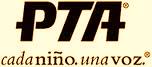 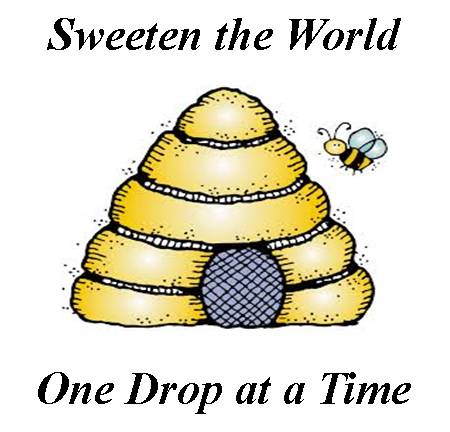 FECHA: Miércoles 10 de Septiembre LUGAR: National University, 3390 Harbor Blvd., Costa Mesa COSTO: Descuento de Inscripción Temprana: $10 POR PERSONA (no hay reembolsos)Fecha límite para la Inscripción Temprana: JUEVES 4 de SeptiembrePara ser elegible para el descuento de inscripción temprana, el Cuarto Distrito de PTA debe recibir su formulario de inscripción y pago en, o antes de esta fecha. Si lo envía por correo, calcule la demora en tránsito y envíelo con suficiente tiempo.  Inscripciones demoradas o en la puerta: $20 por persona Todas las personas que se presenten sin haberse inscrito con anticipación,  serán aceptadas solamente si hay espacio y no se les garantiza materiales educativos.Nota: Las sesiones en español se ofrecerán únicamente en la sesión matutina. PROCEDIMIENTOS DE INSCRIPCIONPor internet al sitio www.fourthdistrictpta.org.  Todos los pagos por internet deben ser hechos con una tarjeta de crédito personal. Los pagos serán hechos a través de PayPal.  Imprima y envíe por correo postal o entregue personalmente este formulario con su cheque a:Fourth District PTA, 1520 Brookhollow Drive, #40, Santa Ana, CA 92705714-241-0495 * Horas: Lunes-Jueves 9:30 a 2:00 * Email: fourthdistrictpta@sbcglobal.netSírvase a llenar un formulario por cada persona que asistirá a los talleres.¡Ayúdenos a evitar errores y escriba claramente!Nombre:				Apellido:				Teléfono:________________________	________		________________________________		______________________________Email:					Su Unidad/Escuela:			Su Concilio de PTA:________________________________		________________________________		______________________________El pago será hecho ☐ por internet con tarjeta de crédito ☐ cheque o efectivo por correo (No hay reembolsos.)  La cuota es por persona. Sírvase indicar los talleres que planea asistir.  CLASES EN ESPANOL – UNICAMENTE EN LA SESION MATUTINA☐ 9:30 to 12:30 Presidente – Abarca temas para presidentes, vice presidentes ejecutivos, consejos de liderazgo. ☐ 9:30 to 12:30 General Financiero – Enfocado para tesoreros, secretario financieros y auditores.  Aprenda quien cuenta el dinero de PTA, ☐ 9:30 to 11:30 Membresía – Enfocado para vicepresidentes de membresía y/o jefes del comité de           membresías. Aprenda a desarrollar una campaña de membresía efectivamente.   ☐ 11:30 to 12:30 Secretario – Enfocado para secretarios, actas, lo que debe quedar asentado en las actas.Este formulario de inscripción y su pago deben llegar en la oficina del Cuarto Distrito antes de las 2:00PM del jueves, 4 de septiembre para ser elegible para el descuento de inscripción temprana. Después del 4 de Septiembre todas las inscripciones serán de $20 por persona. No habrá servicio de guardería. ¿Preguntas?: Llame al 714-241-0495